ПриложениеОПЕРАТИВНЫЙ ЕЖЕДНЕВНЫЙ ПРОГНОЗвозникновения чрезвычайных ситуаций на территорииРоссийской Федерации на 22 мая 2023 г.ДАЛЬНЕВОСТОЧНЫЙ ФО	Прогноз опасных и неблагоприятных метеорологических условийМетеорологическая обстановкаМестами на севере округа дождь, мокрый снег, местами снег, на юге дождь, ливневой дождь. На юге Республики Саха (Якутия), на юге Магаданской области сильный дождь, местами мокрый снег. На юге Республики Бурятия сильный дождь, ливневой дождь. На юге Камчатского края сильный дождь, ливневой дождь. На территории округа ночью и утром местами туман. На востоке Республики Саха (Якутия), в Камчатском крае, на юге Магаданской области, на севере Курильских островов сильный ветер с порывами 15-20 м/с. 1.2.Гидрологическая обстановка: В Приморском крае на большинстве спад уровня воды приостановился. Водность большинства рек края близка к норме для этого периода времени и до 20% больше неё.Реки края в берегах, уровни воды в реках повсеместно ниже отметок выхода воды на пойму на 1,0-2,4 м, на отдельных участках рек южных и восточных районов ниже до 3,1 м. Опасных гидрологических явлений не наблюдается.В связи с прошедшими 20-21 мая дождями, местами сильными, на реках края ожидается кратковременное увеличение водности, прохождение маломощного паводка ежегодной повторяемости, с подъемом уровня воды преимущественно на 0,2-1,0 м. На отдельных участках рек южных и центральных районов возможны подъемы уровня воды до 1,5 м. Выхода рек из берегов, неблагоприятных и опасных гидрологических явлений не прогнозируется.В Республике Бурятия большинство рек очистилось ото льда, на отдельных реках северных районов продолжается процесс разрушения ледяного покрова. На реках преобладает спад уровней воды.В Забайкальском крае русла рек Витим у с. Неляты и Олекма у с. Средняя Олекма освободились ото льда. В нижнем течении р. Онон, отдельных малых реках юго-восточных районов уровни воды повысились на 2-7 см, на остальных реках преобладал спад. 	В ближайшие двое суток ожидается небольшой рост уровней воды на реках западных, центральных, южных и юго-восточных районов, на остальных реках края слабый спад продолжится.В Амурской области продолжается разрушение льда на акватории Зейского водохранилища.На реках проходят снегодождевые паводки, наиболее интенсивные подъемы уровней воды на 4-66 см за сутки наблюдаются на основных реках (Амур, Зея). Реки в основных берегах.В Еврейской автономной области на Среднем Амуре продолжается снижение уровня воды. На малых реках преобладает спад уровней воды.В Хабаровском крае гребень снегодождевого паводка на р. Амур проходит у с. Елабуга, ниже до с. Нижнетамбовское интенсивность подъема уровней воды в пределах 3-14 см за сутки. На реках проходят снегодождевые паводки. Наиболее интенсивные подъемы уровней воды, на 30-99 см за сутки наблюдаются на рр. Хор, Кур, Тырма, Амгунь, Нимелен, Мая. Затоплены поймы в верхнем течении рек Хор, Катэн, Амгунь на глубину 0,4-0,6 м, на р. Мая у с. Аим - на 1,9 м без ущерба. В Сахалинской области на о. Сахалин на р. Тымь продолжались подъемы уровней воды на 25-40 см, увеличилась зона затопления поймы, у с. Красная Тымь уровень воды достиг неблагоприятной отметки с затоплением поймы на 0,5 м. По оперативной информации уполномоченных органов отмечается подтопление водами реки участка дороги местного значения на въезде в с. Ясное.На р. Большая Александровка в районе с. Корсаковка вечером 17 мая отмечался подъем уровня воды на 92 см с достижением опасной отметки, затоплением сельхозугодий и дорог. Максимальный уровень составил 550 см (ОЯ 520 см) с затоплением поймы на 0,9 м. 19 мая утром уровень воды понизился на 78 см, ниже опасной отметки, но сохраняется подтопление поймы на 0,1 м. На реках Углегорского района наблюдались спады уровней воды на 40-65 см, на остальных реках - небольшие колебания.В предстоящие сутки на р. Тымь продолжатся подъемы уровней воды на 20-50 см и затопление поймы с достижением неблагоприятных отметок по всему течению; на реках Александровского и Углегорского районов ожидаются спады уровней на 30-80 см, на остальных реках острова существенных изменений в ходе уровней не ожидается.В Камчатском крае на реках Пенжинского района продолжается процесс разрушения ледяного покрова. На большинстве рек края сохраняется подъем уровней воды половодья интенсивностью до 17 см/сут, на отдельных реках Пенжинского и Олюторского районов до 72 см/сут. На реке Большая Воровская в районе села Соболево (Соболевский район) отмечаются уровни воды категории неблагоприятного гидрологического явления. Незначительный разлив воды по пойме сохраняется на реке Начилова у села Карымай (Усть-Большерецкий район). В последующие сутки на реке Пенжина у села Каменское продолжится процесс разрушения ледяного покрова, также ожидается вскрытие реки Оклан у села Оклан Пенжинского района. На большинстве рек края сохранится подъем уровней воды половодья интенсивностью до 15 см/сут. На реке Начилова у села Карымай Усть-Большерецкого района продолжит наблюдаться небольшой разлив по пойме. На реке Большая Воровская у села Соболево Соболевского муниципального района высокий уровень воды в пределах значений неблагоприятного гидрологического явления сохранится, в связи с понижением температуры воздуха и уменьшением интенсивности подъема уровня воды, достижение критерия опасного гидрологического явления 325 см от «0» графика поста на реке Большая Воровская у села Соболево Соболевского муниципального района ожидается в первой половине дня 22 мая 2023 года, с вероятным превышением его на 2-5 см.  В Республике Саха (Якутия) на участке р. Лена Якутск – Кангалассы 17 мая в сроки, близкие к норме, начался ледоход. Уровни воды при вскрытии в пределах средних многолетних значений. На р. Лена нижняя кромка ледохода наблюдается ниже гидропоста Кангалассы, в пределах Намского района отмечаются подвижки льда и разводья. У гидропоста Сангары Кобяйского района ожидается подвижка льда и ледоход, в сроки близкие к норме.В период прохождения ледохода на р. Лена и выхода волны вскрытия с р. Алдан на р. Лена в населенных пунктах Хангаласского, Мегино-Кангаласского районов, ГО (город Якутск), Намского и Усть-Алданского районов ожидается выход воды на пойму и подтопление пониженных участков населенных пунктов.На участке р. Лена Витим – Пеледуй – Крестовский Ленского района суточный рост составил 30-50 см, вследствие выхода волны вскрытия с р. Витим.На р. Лена в пределах Олекминского района продолжается ледоход различной интенсивности.На р. Лена ниже населенного пункта Кытыл-Дюра Хангаласского района днем 17 мая затор льда разрушился, и начался ледоход. 18 мая в 10 ч (якт) уровень достиг отметки 1635 см усл.ед. (отметка начала подтопления населенного пункта 1631 см усл.ед).На р. Синнегес Атах у с. Ситте Кобяйского района сохраняется высокий уровень воды.На всем протяжении р. Алдан и его притоках преобладает повышение уровня воды с различной интенсивностью и наблюдается ледоход. На участке Угино – Учур в пределах Алданского района в результате выхода волны паводка с р. Учур, суточный рост составил 1,3-1,6 м.На участке р. Амга Буяга – Амга суточный рост уровня воды составил 0,6-1,6 м, общий подъем у гидропоста Буяга составил 3,2 м. В связи с формированием снегодождевого паводка в верхнем течении р. Амга, в ближайшие сутки – двое, у гидропоста Амга рост уровня воды продолжится до отметки 880 – 920 см, что предполагается близко опасной отметке (ОЯ 925 см). Вследствие продвижения волны паводка на участке Буяга – Амга ожидается выход воды на пойму и подтопление пониженных участков местности.На р. Вилюй нижняя кромка ледохода наблюдается в пределах Вилюйского района. Сегодня ожидается вскрытие реки у гидропоста Хатырык-Хомо Кобяйского района, уровень воды при вскрытии ожидается на 2,0-2,5 м выше нормы. В ближайшие сутки – двое в устьевом участке р. Вилюй у гидропоста Сого-Хая ожидается подвижка льда.На участке р. Вилюй Крестях – Сунтар отмечается понижение уровня воды с интенсивностью от 0,9 до 1,2 м за сутки, днем 16 мая у гидропоста Крестях сформировался максимум весеннего половодья и достиг отметки 1222 см над нулем поста, что на 4,3 м выше нормы и 0,7 м ниже наблюденного уровня воды за весь период наблюдений. У гидропоста Сунтар 17 мая отмечался максимальный уровень весеннего половодья с 1084 см над нулем поста, что 3,0 м выше нормы.На участке р. Марха (левый приток р.Вилюй) Шелагонцы –Чумпурук 18 мая осуществилось вскрытие реки, что на 5-6 суток раньше нормы. Уровни воды при вскрытии ниже средних многолетних значений.На р. Яна у гидропоста Верхоянск суточный рост составил 0,5 м, уровень воды над минимальным зимним повысился на 2,2 м, наблюдаются закраины. В ближайшие сутки – двое ожидается подвижка льда.18 мая, что на 4 суток раньше нормы, осуществилось вскрытие р. Березовка у гидропоста Березовка (правый приток р. Колыма). Уровни воды при вскрытии в пределах средних многолетних значений.На р. Колыма нижняя кромка ледохода отмечается в пределах Верхнеколымского района. Затор льда ниже гидропоста Зырянка сохранялся в течение 12 часов и 18 мая разрушился, общий подъем уровня воды при заторе составил 2,0 м. Сегодня по состоянию на 8 ч местного времени уровень воды составляет 683 см над нулем поста (отметка ОЯ 770 см) и отмечается средний ледоход. Наблюдается затопление взлетно – посадочной полосы местного аэропорта. На р. Колыма у гидропоста Зырянка по состоянию на 18 мая в 8 ч местного времени уровень воды достиг отметки 683 см над нулем поста, возобновился подъем. В ближайшие сутки рост уровня воды продолжится, сохраняется угроза достижения отметки 750-800 см (ОЯ 770 см), затопление пониженных участков населенного пункта.Ниже по течению у г. Среднеколымск продолжается рост уровня воды с интенсивностью 40 см за сутки, наблюдаются закраины и вода на льду.В Магаданской области на реках преобладает подъем уровней воды без выхода воды на пойму.Ледоход сохраняется на р. Колыма у Оротука, Сеймчана и Коркодона, на реках Кулу, Бохапча, Армань. В Чукотском автономном округе на реках продолжается постепенное разрушение ледяного покрова. На реке Баимка - ГМС Баимка отмечается подъем уровня на 21 см за сутки, начался ледоход поверх льда после промерзания реки до дна. На остальных реках ледовая обстановка без изменений со слабыми колебаниями уровней воды. В ближайшие 1-3 дня с потеплением ожидается активизация процесса вскрытия рек и ледоход. На р. Майн – с. Ваеги, р. Малый Анюй – с. Островное, с. Анюйск при вскрытии возможно формирование заторов льда с резким повышением уровня воды до 3,0 м за сутки. При вскрытии р. Майн – с. Ваеги возможно превышение отметки неблагоприятного явления на 30-70 см. Японское море, Татарский пролив высота волн 1-2 м (4 балла).Охотское море высота волн 1-2 м (4 балла).Берингово море высота волн 1-2 м (4 балла).2. Прогноз ЧСПриродные и природно-техногенные ЧСПовышается вероятность возникновения чрезвычайных ситуаций «нарушение условий жизнедеятельности населения» на востоке Республики Саха (Якутия), в Камчатском крае, на юге Магаданской области, на севере Курильских островов, связанных с повреждением (обрывом) ЛЭП и линий связи, обрушением слабо укрепленных конструкций (Источник ЧС – сильный порывистый ветер).Существует высокая вероятность ЧС, связанных с затруднением в движении автотранспорта, перекрытием трасс для движения и увеличением количества ДТП на автодорогах федерального, регионального и местного значения, а также в работе аэропортов и вертолетных площадок на территории округа (Источник ЧС – туман).Существует риск возникновения чрезвычайных ситуаций, связанных с подтоплением пониженных участков местности, низководных мостов, подмывом дорог в Чукотском АО, Магаданской, Сахалинской, Амурской областях, Республике Саха (Якутия), Камчатском, Забайкальский, Хабаровском краях, Республике Бурятия, Еврейской АО (Источник ЧС – осадки на фоне высокой водности, высокие уровни воды, неисправность и замусоривание коллекторно-дренажных систем, кратковременные подъемы на реках).Возникает вероятность чрезвычайных ситуаций  в низкогорных районах Амурской области, Забайкальского и Камчатского краёв, обусловленных  перекрытием дорог и нарушениями жизнедеятельности населения (Источник ЧС – высокий уровень предшествующего увлажнения, оползни, обвалы, антропогенная деятельность).Повышается вероятность выявления термических аномалий (в т.ч. в результате разведения костров, выжигания хвороста, лесной подстилки, сухой травы с нарушением требований правил пожарной безопасности в лесу и на участках, примыкающих к лесам и населенным пунктам, на территории республик Саха (Якутия), Бурятия, Приморского, Забайкальского краев, Еврейской АО, Амурской области, южных районов Республики Саха (Якутия) и Хабаровского края.2.2. Техногенные ЧС 		Прогнозируется вероятность возникновения чрезвычайных ситуаций  локального уровня, связанных с авариями в работе систем коммунального жизнеобеспечения, а также риск возникновения техногенных пожаров (в т.ч. взрывов бытового газа) на территории округа (Источник ЧС – износ оборудования, нарушение и несоблюдение производственно-технологических норм и правил эксплуатации газового оборудования).СИБИРСКИЙ ФОПрогноз опасных и неблагоприятных метеорологических условийМетеорологическая обстановкаМестами на севере округа снег, мокрый снег, дождь, на юге дождь, ливневой дождь. На востоке Республики Тыва, на юге Иркутской области сильный дождь, ливневой дождь. На Таймыре сильный снег, мокрый снег, метель, гололедица, На всей территории округа ветер с порывами 12-17 м/с, на западе Таймыра 18-23 м/с. 1.2.Гидрологическая обстановка: Повышается вероятность возникновения чрезвычайных ситуаций «нарушение условий жизнедеятельности населения» на всей территории округа, связанных с повреждением (обрывом) ЛЭП и линий связи, обрушением слабо укрепленных конструкций (Источник ЧС – сильный порывистый ветер).Существует высокая вероятность ЧС, связанных с затруднением в движении автотранспорта, перекрытием трасс для движения и увеличением количества ДТП на автодорогах федерального, регионального и местного значения, а также в работе аэропортов и вертолетных площадок на Таймыре (Источник ЧС – сильный снег, метель, гололедица).Повышение уровня воды (на 20-127 см) продолжается на некоторых реках Алтайского, Красноярского краев. Резкий рост уровня воды (на 220- 229 см) при вскрытии наблюдается на р. Нижняя Тунгуска у п. Кислокан (Красноярский край). Уровень воды выше опасной отметки отмечается на р. Чая у с. Подгорное, р. Чулым у с. Тегульдет (Томская область), р. Нижняя Тунгуска у с. Преображенка (Иркутская область). Уровень воды выше неблагоприятной отметки наблюдается на р. Кас у п. Александровский Шлюз, р. Подкаменная Тунгуска у с. Ванавара (Красноярский край). В Красноярском крае на территории Красноярского края, в периоды резкого потепления, при интенсивном снеготаянии, прогнозируется риск возникновения происшествий, связанных с затоплением пониженных участков местности, размыв дорог и мостов, подмывом дорог, дамб на прудах и небольших водохранилищах от склонового стока и разлива малых рек, водой текущей поверх льда (г. Красноярск, ЗАТО г. Железногорск, Березовский, Боготольский, Емельяновский, Ермаковский, Краснотуранский, Курагинский, Каратузский, Козульский, Идринский, Ирбейский, Большеулуйский, Манский, Минусинский, Мотыгинский, Новоселовский, Сухобузимский, Туруханский, Ужурский, Уярский, Шушенский, Эвенкийский районы, Тюхтетский, Шарыповский муниципальные образования) на территории Красноярского края.В Иркутской области на р. Нижняя Тунгуска в районе с. Ербогачен ожидаются небольшие колебания уровня воды до отметок 1200-1250 см при критической отметке 1300 см, превышения критических отметок не ожидается.Повышается вероятность выявления термических аномалий (в т.ч. в результате разведения костров, выжигания хвороста, лесной подстилки, сухой травы с нарушением требований правил пожарной безопасности в лесу, и на участках, примыкающих к лесам и населенным пунктам, на территории всего округа, кроме северных и центральных районов Красноярского края и северных районов Иркутской области.Прогноз ЧСПриродные и природно-техногенные ЧСПовышается вероятность возникновения чрезвычайных ситуаций «нарушение условий жизнедеятельности населения» на всей территории округа, связанных с повреждением (обрывом) ЛЭП и линий связи, обрушением слабо укрепленных конструкций (Источник ЧС – сильный порывистый ветер).Существует высокая вероятность ЧС, связанных с затруднением в движении автотранспорта, перекрытием трасс для движения и увеличением количества ДТП на автодорогах федерального, регионального и местного значения, а также в работе аэропортов и вертолетных площадок на Таймыре (Источник ЧС – сильный снег, метель, гололедица).Существует риск возникновения чрезвычайных ситуаций, связанных с подтоплением пониженных участков местности, низководных мостов, подмывом дорог на территории Красноярского, Алтайского краев, Кемеровской, Иркутской, Томской областей (Источник ЧС – осадки на фоне высокой водности, высокие уровни воды, неисправность и замусоривание коллекторно-дренажных систем, кратковременные подъемы на реках).Повышается вероятность выявления термических аномалий (в т.ч. в результате разведения костров, выжигания хвороста, лесной подстилки, сухой травы с нарушением требований правил пожарной безопасности в лесу, и на участках, примыкающих к лесам и населенным пунктам, на территории всего округа, кроме северных и центральных районов Красноярского края и северных районов Иркутской области.2.2. Техногенные ЧС 	Прогнозируется вероятность возникновения чрезвычайных ситуаций  локального уровня, связанных с авариями в работе систем коммунального жизнеобеспечения, а также риск возникновения техногенных пожаров (в т.ч. взрывов бытового газа) на территории округа (Источник ЧС – износ оборудования, нарушение и несоблюдение производственно-технологических норм и правил эксплуатации газового оборудования).УРАЛЬСКИЙ ФО1. Прогноз опасных и неблагоприятных метеорологических условийМетеорологическая обстановкаМестами на территории округа кратковременный дождь, ливневой дождь, ночью и утром туман. На севре Ямало-Ненецкого АО сильный ветер с порывами 15-20 м/с. 1.2.Гидрологическая обстановка: Медленное развитие весенних процессов отмечается на реках Ямало-Ненецкого АО, на Оби ниже пгт. Октябрьское, на р. Надым, р. Ныда, р. Пур, р. Таз, р. Пяку-Пур; на Оби ниже с. Горки образовался затор льда. В Курганской области на предстоящие сутки продолжится дальнейший спад уровней на основных реках области. Фактические уровни воды по гидрологическим постам на основных реках Курганской области и сбросы с водохранилищ Республики Казахстан и сопредельных областей округа, осуществляющих регулирование стока по рекам области, будут находиться в пределах средних многолетних значений.В Ханты-Мансийском АО на всех реках округа ожидается умеренный рост уровней воды в пределах характерных сезонных значений – 5-20 см/сут. Возможны колебания уровней воды в устьевых участках за счет подпора.Возможны разнонаправленные колебания уровней воды обусловленные остановками ледохода, и заторными процессами. 2. Прогноз ЧС2.1. Природные и природно-техногенные ЧС  Повышается вероятность возникновения чрезвычайных ситуаций «нарушение условий жизнедеятельности населения» на севре Ямало-Ненецкого АО, связанных с повреждением (обрывом) ЛЭП и линий связи, обрушением слабо укрепленных конструкций (Источник ЧС – сильный порывистый ветер).Существует высокая вероятность ЧС, связанных с затруднением в движении автотранспорта, перекрытием трасс для движения и увеличением количества ДТП на автодорогах федерального, регионального и местного значения, а также в работе аэропортов и вертолетных площадок на территории округа (Источник ЧС – туман).Существует риск возникновения чрезвычайных ситуаций, связанных с подтоплением пониженных участков местности, низководных мостов, подмывом дорог на территории ХМАО, ЯНАО (Источник ЧС – осадки на фоне высокой водности, высокие уровни воды, неисправность и замусоривание коллекторно-дренажных систем, кратковременные подъемы на реках).Возникают риски происшествий на территории Челябинской  области, вызванных повреждением опор ЛЭП, перекрытием автомобильных и железных дорог, разрушением объектов инфраструктуры и нарушением жизнеобеспечения населения (Источник ЧС – техногенная и антропогенная деятельность).Повышается вероятность выявления термических аномалий (в т.ч. в результате разведения костров, выжигания хвороста, лесной подстилки, сухой травы с нарушением требований правил пожарной безопасности в лесу и на участках, примыкающих к лесам и населенным пунктам, на территории Челябинской, Курганской, Свердловской и Тюменской областей, южных районов Ханты-Мансийского АО.2.2. Техногенные ЧС	Прогнозируется вероятность возникновения чрезвычайных ситуаций  локального уровня, связанных с авариями в работе систем коммунального жизнеобеспечения, а также риск возникновения техногенных пожаров (в т.ч. взрывов бытового газа) на территории округа (Источник ЧС – износ оборудования, нарушение и несоблюдение производственно-технологических норм и правил эксплуатации газового оборудования).ПРИВОЛЖСКИЙ ФО1. Прогноз опасных и неблагоприятных метеорологических условийМетеорологическая обстановкаМестами территории округа ночью и утром туман, на севере кратковременный дождь, ливневой дождь. 2. Прогноз ЧС2.1. Природные и природно-техногенные ЧССуществует высокая вероятность ЧС, связанных с затруднением в движении автотранспорта, перекрытием трасс для движения и увеличением количества ДТП на автодорогах федерального, регионального и местного значения, а также в работе аэропортов и вертолетных площадок на территории округа (Источник ЧС – туман).Существует вероятность выявления термических аномалий (в т.ч. в результате разведения костров, выжигания хвороста, лесной подстилки, сухой травы с нарушением требований правил пожарной безопасности в лесу и на участках, примыкающих к лесам и населенным пунктам, на территории округа.2.2 Техногенные ЧС Прогнозируется вероятность возникновения чрезвычайных ситуаций  локального уровня, связанных с авариями в работе систем коммунального жизнеобеспечения, а также риск возникновения техногенных пожаров (в т.ч. взрывов бытового газа) на территории округа (Источник ЧС – износ оборудования, нарушение и несоблюдение производственно-технологических норм и правил эксплуатации газового оборудования).ЮЖНЫЙ ФОПрогноз опасных и неблагоприятных метеорологических условийМетеорологическая обстановкаВ республиках Калмыкия, Адыгея, Крым, г. Севастополь, Краснодарском крае, Ростовской области, на юге Волгоградской области сильный дождь, ливневой дождь, гроза град. На территории округа ночью и утром местами туман. На всей территории округа сильный ветер с порывами 15-20м/с, в районе Новороссийска до 25м/с. 1.2. Гидрологическая обстановкаДо конца суток 20 мая, а также в течение суток 21 и 22 мая местами в Краснодарском крае (исключая муниципальное образование город-курорт Сочи) ожидаются сильные дожди, ливни в сочетании с грозой, градом и усилением ветра 20-22 м/с. На малых реках бассейна р. Кубань юго-восточной территории края (Апшеронский, Мостовской, Лабинский, Отрадненский районы) и реках Черноморского побережья (МО Геленджик, Туапсинский район) ожидаются подъёмы уровня воды, местами с достижением неблагоприятных отметок.Черное море высота волн 0.5-1 м (3 балла).Азовское море и Керченский пролив высота волн 0.5-1 м (3 балла).2. Прогноз ЧС2.1. Природные и природно-техногенные ЧСПовышается вероятность возникновения чрезвычайных ситуаций «нарушение условий жизнедеятельности населения» на территории округа, связанных с повреждением (обрывом) ЛЭП и линий связи, обрушением слабо укрепленных конструкций (Источник ЧС – сильный порывистый ветер).Прогнозируется поражение объектов электроэнергетики (трансформаторных подстанций, электрических систем и др.), хранилищ ГСМ, 
а также других объектов, не оборудованных молниезащитой (громоотводом), разрядами атмосферного электричества в республиках Калмыкия, Адыгея, Крым, г. Севастополь, Краснодарском крае, Ростовской области, на юге Волгоградской области (Источник ЧС – грозы).На территории республик Калмыкия, Адыгея, Крым, г. Севастополь, Краснодарского края, Ростовской области, юга Волгоградской области существует вероятность возникновения ЧС, вызванных повреждением сельскохозяйственных культур, автотранспорта, жилых объектов (Источник ЧС – град).Существует высокая вероятность ЧС, связанных с затруднением в движении автотранспорта, перекрытием трасс для движения и увеличением количества ДТП на автодорогах федерального, регионального и местного значения, а также в работе аэропортов и вертолетных площадок на территории округа (Источник ЧС – туман).Существует риск возникновения чрезвычайных ситуаций, связанных с подтоплением пониженных участков местности, низководных мостов, подмывом дорог в Республике Калмыкия (Источник ЧС – осадки на фоне высокой водности, высокие уровни воды, неисправность и замусоривание коллекторно-дренажных систем, кратковременные подъемы на реках).Возникают риски происшествий в низкогорных районах республик Крым, Адыгея, Краснодарского края, г. Севастополь, вызванных повреждением опор ЛЭП, перекрытием автомобильных и железных дорог, разрушением объектов инфраструктуры и нарушением жизнеобеспечения населения (Источник ЧС – оползни, обвалы, провалы грунта, антропогенная деятельность).Повышается вероятность выявления термических аномалий (в т.ч. в результате разведения костров, выжигания хвороста, лесной подстилки, сухой травы с нарушением требований правил пожарной безопасности в лесу, и на участках, примыкающих к лесам и населенным пунктам, на территории округа.2.2. Техногенные ЧС Прогнозируется вероятность возникновения чрезвычайных ситуаций  локального уровня, связанных с авариями в работе систем коммунального жизнеобеспечения, а также риск возникновения техногенных пожаров (в т.ч. взрывов бытового газа) на территории округа (Источник ЧС – износ оборудования, нарушение и несоблюдение производственно-технологических норм и правил эксплуатации газового оборудования).СЕВЕРО-КАВКАЗСКИЙ ФО	1. Прогноз опасных и неблагоприятных метеорологических условий1.1 Метеорологическая обстановкаНа всей территории округа сильный дождь, ливневой дождь, гроза град. На территории округа ночью и утром местами туман. При грозе сильный ветер с порывами 15-20м/с, местами до 25м/с. 1.2.Гидрологическая обстановка.	Каспийское море: высота волн 0.5-1м (3 балла).2. Прогноз ЧС2.1. Природные и природно-техногенные ЧСПовышается вероятность возникновения чрезвычайных ситуаций «нарушение условий жизнедеятельности населения» на всей территории округа, связанных с повреждением (обрывом) ЛЭП и линий связи, обрушением слабо укрепленных конструкций (Источник ЧС – сильный порывистый ветер).Прогнозируется поражение объектов электроэнергетики (трансформаторных подстанций, электрических систем и др.), хранилищ ГСМ, 
а также других объектов, не оборудованных молниезащитой (громоотводом), разрядами атмосферного электричества на всей территории округа (Источник ЧС – грозы).На всей территории округа существует вероятность возникновения ЧС, вызванных повреждением сельскохозяйственных культур, автотранспорта, жилых объектов (Источник ЧС – град).Существует высокая вероятность ЧС, связанных с затруднением в движении автотранспорта, перекрытием трасс для движения и увеличением количества ДТП на автодорогах федерального, регионального и местного значения, а также в работе аэропортов и вертолетных площадок на территории округа (Источник ЧС – туман).Сохраняются риски происшествий в низкогорных районах Карачаево-Черкесской, Кабардино-Балкарской Республик, Республик Северная Осетия-Алания, Дагестан,  вызванных повреждением опор ЛЭП, газо-, водо-, нефтепроводов; перекрытием дорог; разрушением объектов инфраструктуры и нарушением жизнеобеспечения населения (Источник ЧС – оползни, обвалы, провалы грунта, антропогенная деятельность).Возникает вероятность происшествий и чрезвычайных ситуаций в связи с перекрытием дорог, нарушением работы транспорта, повреждением зданий и сооружений, нарушением работы систем жизнеобеспечения населения, угрозой травматизма населению, спортсменам, туристам, вызванных сходом снежных лавин в горных и лавиноопасных районах Кабардино-Балкарской, Карачаево-Черкесской республик, республик Северная Осетия-Алания, Дагестан (Источник ЧС – сход снежных лавин, высота снежного покрова 30 см и более,  антропогенная деятельность).Повышается вероятность выявления единичных термических аномалий (в т.ч. в результате разведения костров, выжигания хвороста, лесной подстилки, сухой травы с нарушением требований правил пожарной безопасности в лесу, и на участках, примыкающих к лесам и населенным пунктам, на территории Республики Дагестан и Ставропольского края.2.2. Техногенные ЧС 	Прогнозируется вероятность возникновения чрезвычайных ситуаций  локального уровня, связанных с авариями в работе систем коммунального жизнеобеспечения, а также риск возникновения техногенных пожаров (в т.ч. взрывов бытового газа) на территории округа (Источник ЧС – износ оборудования, нарушение и несоблюдение производственно-технологических норм и правил эксплуатации газового оборудования).СЕВЕРО-ЗАПАДНЫЙ ФО1. Прогноз опасных и неблагоприятных метеорологических условийМетеорологическая обстановкаМестами на территории округа дождь, ливневой дождь, гроза. В ночь с 22.05 на 23.05 в Ленинградской, Новгородской областях сильный дождь, ливневой дождь, гроза. На территории округа ночью и утром местами туман. При грозе сильный ветер с порывами 15-20м/с. 1.2.Гидрологическая обстановка.Развитие весенних процессов и повышение уровня воды (на 15-67 см) отмечается на некоторых реках Мурманской области, на р. Печора с притоками Илыч и Уса (Коми). Уровень воды выше неблагоприятной отметки сохраняется на оз. Ильмень у с. Коростынь (Новгородская область).В Республике Коми на реках крайнего юга Летке и Лузе, на реках Вычегодского бассейна в ходе уровней наблюдаются спады. Сохраняются подъемы в нижнем течении р. Вымь и на реке Мезень.На р. Вычегда у п. Помоздино, Усть-Нем и у п. Межог, на р. Вишера у с. Лунь, на р. Печора у с. Усть-Уса, на р. Пижма у д. Боровая вода на пойме.На реке Печоре от истока до п. Усть-Щугор (1029 км) - чисто, ниже до с. Ермицы ледоход различной интенсивности. Голова ледохода остановилась на участке с. Ермицы (240 км) - с. Леждуг (228 км), ниже подвижки льда наблюдаются до с. Лабожское (186 км). Продолжается подготовка к вскрытию рек Усинского бассейна. На р. Усе на участке с. Петрунь (276 км) - с. Адзьва (165 км) лед подняло, в берегов появились закраины. Увеличилась суточная интенсивность подъемов уровней воды до 7-18 см в сутки.В ближайшие двое суток на р. Печора у с. Щелья-Юр и у с. Усть-Цильма вода выйдет на пойму.Вскрытие Усы  и ее притоков ожидается в период 17-24 мая.В Архангельской области На Северной Двине на участке г/п Демьяново – г/п Усть-Пинега наблюдается спад уровней воды, интенсивностью 2-19 см/сут. На реке Вычегде закончилось формирование максимальных уровней на чистой воде. На Онеге и Ваге происходит спад уровней воды.В верхнем и среднем течении реки Пинеги закончилось формирование максимальных уровней на чистой воде. В настоящее время наблюдается спад в ходе уровней воды 2-19 см/сут.По данным снимков ИСЗ основной ледоход на реке Мезени вышел в Мезенский залив. Суточный рост уровней воды на участке г/п Пустыня – г/п Лампожня (390 67 км от устья) составляет 13-27 см.В Мурманской области на территории Мурманской области отмечается активное развитие весеннего половодья, начались ледоходы, реки очищаются ото льда, интенсивность роста уровней воды составляет 20-40 см в сутки, на горных реках 1-3 см. На реках Поной и Варзуга ледоход проходит с непродолжительными заторными остановками, повышение уровней воды составляет 30-60 см в сутки. На озерах и водохранилищах области преимущественно сохраняется ледостав, появились промоины, закраины. Рост уровней воды составляет 1-11 см в суткиВ ближайшие 2-3 суток рост уровней воды продолжится, интенсивность повышения уровней увеличится.В Ненецком АО 20-21 мая ожидается ледоход в протоке Городецкий Шар в районе г. Нарьян-Мар.Баренцево море высота волн 1-2 м (4 балла).Белое море высота волн 0.5-1м (3 балла).Балтийское море высота волн 0.5-1м (3 балла).2. Прогноз ЧС2.1. Природные и природно-техногенные ЧСПовышается вероятность возникновения чрезвычайных ситуаций «нарушение условий жизнедеятельности населения» на территории округа, связанных с повреждением (обрывом) ЛЭП и линий связи, обрушением слабо укрепленных конструкций (Источник ЧС – сильный порывистый ветер).Прогнозируется поражение объектов электроэнергетики (трансформаторных подстанций, электрических систем и др.), хранилищ ГСМ, 
а также других объектов, не оборудованных молниезащитой (громоотводом), разрядами атмосферного электричества на территории округа (Источник ЧС – грозы).Существует высокая вероятность ЧС, связанных с затруднением в движении автотранспорта, перекрытием трасс для движения и увеличением количества ДТП на автодорогах федерального, регионального и местного значения, а также в работе аэропортов и вертолетных площадок на территории округа (Источник ЧС – туман).Существует риск возникновения чрезвычайных ситуаций, связанных с подтоплением пониженных участков местности, низководных мостов, подмывом дорог в Республике Коми, Архангельской области, Ненецком АО (Источник ЧС – осадки на фоне высокой водности, высокие уровни воды, неисправность и замусоривание коллекторно-дренажных систем, кратковременные подъемы на реках).Сохраняется вероятность ЧС и происшествий в горных районах Мурманской области, вызванных угрозой населению, спортсменам, туристам (Источник ЧС – умеренная степень лавинной опасности, высота снежного покрова 30 см и более).Повышается вероятность выявления термических аномалий (в т.ч. в результате разведения костров, выжигания хвороста, лесной подстилки, сухой травы с нарушением требований правил пожарной безопасности в лесу, и на участках, примыкающих к лесам и населенным пунктам, на территории южных районов Республики Коми, Архангельской области, всей территории Псковской, Новгородской, Вологодской, Ленинградской и Калининградской областей, г. Санкт-Петербурга.2.2. Техногенные ЧС	Прогнозируется вероятность возникновения чрезвычайных ситуаций  локального уровня, связанных с авариями в работе систем коммунального жизнеобеспечения, а также риск возникновения техногенных пожаров (в т.ч. взрывов бытового газа) на территории округа (Источник ЧС – износ оборудования, нарушение и несоблюдение производственно-технологических норм и правил эксплуатации газового оборудования).ЦЕНТРАЛЬНЫЙ ФО1. Прогноз опасных и неблагоприятных метеорологических условийМетеорологическая обстановкаМестами на территории округа кратковременный дождь, ливневой дождь, гроза. В Тверской, Курской, Белгородской, Воронежской областях сильный дождь, ливневой дождь. На территории округа ночью и утром местами туман. При грозе сильный ветер с порывами 15-20м/с. 2. Прогноз ЧС	2.1. Природные и природно-техногенные ЧСПовышается вероятность возникновения чрезвычайных ситуаций «нарушение условий жизнедеятельности населения» на всей территории округа, связанных с повреждением (обрывом) ЛЭП и линий связи, обрушением слабо укрепленных конструкций (Источник ЧС – сильный порывистый ветер).Прогнозируется поражение объектов электроэнергетики (трансформаторных подстанций, электрических систем и др.), хранилищ ГСМ, 
а также других объектов, не оборудованных молниезащитой (громоотводом), разрядами атмосферного электричества на территории округа (Источник ЧС – грозы).Существует высокая вероятность ЧС, связанных с затруднением в движении автотранспорта, перекрытием трасс для движения и увеличением количества ДТП на автодорогах федерального, регионального и местного значения, а также в работе аэропортов и вертолетных площадок на территории округа (Источник ЧС – туман).Существует вероятность выявления термических аномалий (в т.ч. в результате разведения костров, выжигания хвороста, лесной подстилки, сухой травы с нарушением требований правил пожарной безопасности) в лесу и на участках, примыкающих к лесам и населенным пунктам, на территории округа.2.2. Техногенные ЧСПрогнозируется вероятность возникновения чрезвычайных ситуаций  локального уровня, связанных с авариями в работе систем коммунального жизнеобеспечения, а также риск возникновения техногенных пожаров (в т.ч. взрывов бытового газа) на территории округа (Источник ЧС – износ оборудования, нарушение и несоблюдение производственно-технологических норм и правил эксплуатации газового оборудования).г. МОСКВА1. Прогноз опасных и неблагоприятных метеорологических условийОблачно с прояснениями. Небольшой, местами умеренный дождь, в отдельных районах гроза. Температура ночью в Москве 8...10° (в центре города 11…13°), по области 5...10°; днем в Москве 20...22°, по области 18...23°. Ветер восточной четверти ночью 2-7 м/с, днем 6-11 м/с.  2. Прогноз ЧС2.1. Природные и природно-техногенные ЧС Повышается вероятность возникновения чрезвычайных ситуаций «нарушение условий жизнедеятельности населения» на территории города, связанных с повреждением (обрывом) ЛЭП и линий связи, обрушением слабо укрепленных конструкций (Источник ЧС – порывистый ветер).Прогнозируется поражение объектов электроэнергетики (трансформаторных подстанций, электрических систем и др.), хранилищ ГСМ, 
а также других объектов, не оборудованных молниезащитой (громоотводом), разрядами атмосферного электричества на территории города (Источник ЧС – грозы).2.2. Техногенные ЧСПрогнозируется вероятность возникновения чрезвычайных ситуаций  локального уровня, связанных с авариями в работе систем коммунального жизнеобеспечения, а также риск возникновения техногенных пожаров (в т.ч. взрывов бытового газа) на территории округа (Источник ЧС – износ оборудования, нарушение и несоблюдение производственно-технологических норм и правил эксплуатации газового оборудования).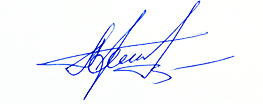 ВрИО начальника 5 НИЦ                                                                          А.Н. Гордиенко21 мая 2023Исп.: Влад И.В..8 (495) 983 65 48, доб. 43-46